Solicitud de Empleo Fecha*¿Alguna vez ha sido condenado por un delito grave?  Si    No*¿Hay alguna conviccion pendiente por un delito grave o cualquier otro delito?  Si    NoPosición Deseado                                               Cuando Puede Empezar                                                                               Salario Deseado¿Qué turno está dispuesto a trabajar?	1er	2nd	3er¿Esta presentemente Empleado?	¿Si lo está, podemos contactar a su empleador?¿Ha trabajado con nuestra compañía anteriormente? Si     No  ¿Si lo ha hecho, cuando y en cual planta?¿Quién lo refirió a nuestra compañía?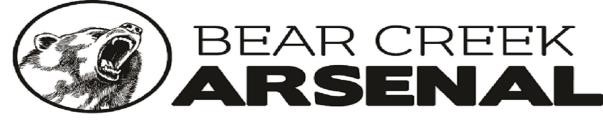 ¿Sujetos de estudio o investigaciones especiales?¿Cuál de estos trabajos le gusta más?¿Qué fuel lo que le gusto más de este trabajo?En caso de una emergencia notificar a:	      Nombre	Numero de teléfonoBEAR CREEK ARSENAL - CONTRATO DE RESOLUCIÓN DE DISPUTASSi usted desea ser considerado para empleo debe leer y firmar el siguiente contrato.  Usted será considerado como un solicitante cuando firme el acuerdo.  Incluido con esta aplicación están los procedimientos y reglas de disputaciones y restricciones de BCA.  Debe familiarizarse con estas reglas y procedimientos antes de firmar este acuerdo.  Usted notara que cuando firme esteacuerdo tendrá 3 días para rechazar su firma.  Usted puede tomar esta aplicación y regresarla cuando la haya firmado, si desea continuar con su proceso. Reconozco que posiblemente puedan surgir diferencias entre BCA durante mi solicitud o al empleo de BCA. Yo reconozco que es en el mejor interés de la empresa que las controversias se resuelven de una manera que sea justo,privado Rápido, económico, definitiva y menos onerosos o adversarios de litigios ante los tribunales. La compañía tiene una eficaz política de puertas abiertas. Y voy a intentar aprovecharme de ella cuando sea factible. Sin embargo, entiendo que no todos los problemas pueden resolverse mediante la política de puertas abiertas. Salvo que se enuncian a continuación, tanto lacompañía estoy de acuerdo en resolver cualquier y todas las reclamaciones anteriormente, conflictos o controversias Derivadas o relacionadas con mi aplicación o candidatura para el empleo y/o la cesación del empleo con la compañía, exclusivamente por Arbitraje final y vinculante antes de que un árbitro neutral. Sólo a título de ejemplo, tales reclamaciones comprenden a nivel federal, estatal y local Reglamentarios o legales comunes, tales como la discriminación por razones de edad en Ley de Empleo, el Título VII de la Ley de derechos civiles de 1964, en su forma enmendada, incluyendo las enmiendas de la Ley de derechos civiles de 1997, la Ley de estadounidenses con discapacidades, la familia Medical Leave Act, la ley de contrato y ley del agravio.Tengo entendido que si yo hago una demanda con respecto a una controversia derivadas o relacionadas con mi aplicación o candi datura para Empleo, suspensión de empleo, la compañía puede usar este Acuerdo en apoyo de su solicitud a la corte Desestimar la demanda judicial y me exigen en cambio en el uso del arbitraje. Tengo entendido que todavía pueden ejercer misderechos bajo la Mano de Obra Nacional Las relaciones actuar y presentar una denuncia ante la Junta Nacional de Relaciones Laborales. Además, entiendo que yo aún puede presentar cargos administrativos Cobra con la igualdad de oportunidades de empleo o comisión federal análogo, agencia estatal o local, pero que a partir de la recepción de un Derecho a demandar carta oadministrativo similar determinación, I" arbitrará cualquier reclamación que yo pueda tener contra la empresa. Entiendo que debo presentar una reclamación a arbitraje con uno (1) año desde el día en que yo conozco o, a través de diligencia razonable, debe Han conocido los hechos que dieron lugar a mi reclamo. Estoy de acuerdo además que si yo iniciar un procedimiento dearbitraje, que se llevará a cabo de conformidad Con las Normas de resolución de litigios y procedimientos". Tengo entendido que ni el presente Acuerdo ni la controversia Las Resolucionesnormas y procedimientos forman un contrato de trabajo entre la empresa y yo. Además, entiendo que mi Firma del presente Acuerd o no garantiza para nada una ofreta de empleo. Si la empresa me ofrece Empleo y convertirme en contratada con la empresa, este acuerdo no altera en absoluto el "a voluntad" estado de mi trabajo. Tengo entendido que mi empleo yremuneración y condiciones de empleo pueden ser modificadas o suprimidas Con o sin causa, y con o sin previo aviso, en cualqu ier momento, a la opción de tener la empresa o yo mismo. Tengo entendido que Ningún representante de la empresa, aparte de su presidente, y, a continuación, sólo cuando por escrito y firmada por el presidente, tiene cualquier Autoridad para firmar cualquier acuerdo para el empleo de cualquier período de tiempo específico, o para hacer cualquier acuerdo contrario a lo que antecede o a Modificar las Normas de resolución delitigios y procedimientos. La resolución de controversias Acuerdo y las normas de resolución de litigios y Procedimientos afectan sus derechos legales. Con la firma de ese Acuerdo que acusarrecibo de las Normas de resolución de litigios y procedimientos. Usted Tal vez desee solicitar asesoramiento jurídico antes de la firma del Acuerdo sobre Solución de controversias. He leído esteAcuerdo y entiendo que debo leer Las normas de resolución de litigios y procedimientos a lo largo de los próximos días. Tengo entendido que puedo retirar mi consentimiento a este Acuerdo en el plazo Tres (3) días a partir de la fecha en la que firmo abajo mediante notificación a la Parte demandante Departamento de Screening por escrito (incluyendo mi seguridad social Número y la dirección del lugar en que me he aplicado para el empleo) que voy a retirar mi solicitud de empleo:BEAR CREEK ARSENAL  310 McNeill Rd.  Sanford, NC 27330Tengo entendido que por escrito al solicitante Departamento de screening, yo no se considera obligado por el presente Acuerdo y que yo ya no serán elegible Para el empleo en alguna de las tres empresas. Reconozco que, si puedo firmar el Acuerdo y no se retiren en el plazo de tres días después de la firma, será necesario Para someter a arbitraje, tal como se explicóanteriormente, reclamaciones relacionadas con el empleo que yo pueda tener contra la empresa, sea o no que convertirse en trabajadores por cuenta ajena. El presente Acuerdo entrará en vigencia en todo el proceso de solicitud, mi empleo, y, posteriormente, respecto a Ninguno de esos argumentos derivados o relacionados con mi aplicación o candidatura para el empleo, el empleo cese de empleo con la empresa. Entonces debe arbitrar todas esas reclamaciones relacionadas con el empleo, y que no pu eden presentar una demanda ante el tribunal. La empresa conviene en Consideran que esta solicitud de empleo y a que sigan este acuerdo sobre solución de controversias y las normas de resolución de litigios y procedimientos En relación con el socio que consienta a continuación.Bear Creek Arsenal Master Application- SpanishInformacion PersonalNombre   Apellido	                    Primero          Inicial de Medio NombreDireccion  Calle                Ciudad	                                 Estado                                       Código Postal# De TelefonoEs usted mayor de 18 años	Si	NoEducacionNombre de la Escuela que atendióAnos que asistio¿Se graduo?PrimariaPreparatoriaColegioComercio, Escuela de Negocios o Correspondencia¿Habilidades Especiales?¿Habilidades Especiales?¿Habilidades Especiales?¿Habilidades Especiales?¿Habilidades Especiales?¿Habilidades Especiales?¿Ha servido usted en Servicios Militares o Nacales de los Estados Unidos?¿Ha servido usted en Servicios Militares o Nacales de los Estados Unidos?¿Ha servido usted en Servicios Militares o Nacales de los Estados Unidos?¿Ha servido usted en Servicios Militares o Nacales de los Estados Unidos?¿Ha servido usted en Servicios Militares o Nacales de los Estados Unidos?¿Ha servido usted en Servicios Militares o Nacales de los Estados Unidos?Grado¿Es usted un miembro de la Guardia Nacional o Reserva?¿Es usted un miembro de la Guardia Nacional o Reserva?¿Es usted un miembro de la Guardia Nacional o Reserva?¿Es usted un miembro de la Guardia Nacional o Reserva?¿Es usted un miembro de la Guardia Nacional o Reserva?¿Es usted un miembro de la Guardia Nacional o Reserva?Empleadores AnterioresEmpleadores AnterioresEmpleadores AnterioresEnliste a sus ulitmos tres empeadores empezando cEnliste a sus ulitmos tres empeadores empezando cEnliste a sus ulitmos tres empeadores empezando con el ultimoon el ultimoon el ultimoMes y AñoNombre/Dirreccion de EmpleadorSalarioPosicion¿Razon por la caul se salio?¿Razon por la caul se salio?¿Razon por la caul se salio?ComienzoTerminoComienzoTerminoComienzoTermino	 Escriba tres referencias que no estan relacionadas con usted y que conozca por lo menos un año Escriba tres referencias que no estan relacionadas con usted y que conozca por lo menos un año Escriba tres referencias que no estan relacionadas con usted y que conozca por lo menos un añoNombreAños de Conocerlo/laNumero de TelefonoFirma del Solicitante:Fecha: